ВАРИАНТ 2МОДУЛЬ «КУЛЬТУРА РЕЧИ»Тема  «Нормы современного русского литературного языка»1. Орфографические нормыЗадание 1Перепишите слова. Вставьте, где нужно, пропущенные буквы (в том числе букву Ё). При необходимости обращайтесь к орфографическому словарю. Укажите выходные данные словаря, который был использован при выполнении задания.Образец: НоворождённыйРусский орфографический  словарь  / О.Е. Иванова, В.В. Лопатин (отв.  ред.), И.В. Нечаева, Л.К. Чельцова.  2-е изд., испр. и доп. – М., 20041. Включ..нный, инт..ллект, кат..строфа, к..мпания (нефтяная), к..снуться, об..ятельный, об..гащённый, пр..тензия, пр..вилегия, пр..оритет, пр..цедент, пр..рогатива, пр..валировать, посв..тить (фонарём), разв..вается (флаг), разв..вается (отрасль), разр..дить (обстановку), распол..гать (к себе людей), р..цензия, св..кла, сверхман..вренный (самолёт), с..минар, с..ртификат, сож..леть, ст..пендия, ум..лять (значение), ум..лять (о помощи), м..мориальный, эксп..римент, экстр..вагантный.2. Аген..ство, ан..отация, ап..арат, ас..истент, ас..ортимент, ат..естат, влас..ные (структуры), гиган..ский, им..итация, им..унитет, искус..ный, искус..твенный, искус..тво, истин..ый, кожан..ый,  кол..екция, ко..локвиум, ко..рупция, ра..стояние, тра..са. 2. Орфоэпические нормыЗадание 2Расставьте ударение в словах. Отметьте слова, имеющие вариантные ударения, запретительные пометы. Укажите выходные данные орфоэпического словаря, который вы использовали при выполнении задания. Образец: изы́ск,  - а ! не рек. и́зыскОрфоэпический словарь. Произношение, ударение, грамматические формы / С.Н. Борунова и [др.]; под ред. Р.И. Аванесова.  – М.: Русский язык, 2000.Асимметрия, баловать, бензопровод, блокировать, блюда, бомбардировать, валовой (продукт), ведомостей (род. падеж, мн. ч.), вероисповедание, возрастов (род. падеж, мн. ч.), втридорога, газопровод, генезис, гербы, гербовый.3. Лексические нормыЗадание 3Определите значение следующих слов с помощью современных словарей иностранных слов или толковых словарей. Составьте предложения, которые помогают понять значение этих слов. Укажите, выходные данные словаря, использованного при выполнении задания.Образец: 1. ХО'ЛДИНГ − КОМПА'НИЯ, ХО'ЛДИНГ [англ. holding − владеющий] − акционерная компания, использующая  свой капитал для приобретения контрольных пакетов акций других компаний в целях  установления контроля над ними.В активах холдинга находятся контрольные пакеты акций дочерних организаций.Захаренко Е.Н., Комарова Л.Н., Нечаева И.В. Новый словарь иностранных слов: – М.: Азбуковник, 2003.2. КОНТЕ́НТ [тэ], -а; м. [англ. content − содержимое] Книжн. Содержание книги, статьи, пьесы. Важно уметь анализировать контент сайта.  Большой толковый словарь русского языка / Сост. и гл. ред. С.А. Кузнецов. 1-е изд. − СПб., 1998. Каламбур, кардинальный, кластер, компетентный, консалтинг, корректный, легитимный, менталитет, превалировать, превентивный.Задание 4Перепишите предложения. Найдите ошибки, связанные с речевой избыточностью. Укажите вид речевой избыточности (плеоназм, тавтология). Запишите правильный вариант.Образец:1. Всегда интересно наблюдать, как люди жестикулируют руками во время разговора.2.Владимир Кличко рассказал, что в мае месяце должен быть подписан контракт на бой. З. Мне в короткий срок надо полностью заполнить документы на покупку машины Задание 5Раскройте скобки, выбирая нужное слово из ряда паронимов. Обоснуйте свой выбор с помощью словарей паронимов. Укажите выходные данные словаря, который вы использовали при выполнении задания.Образец: Настоящий ученый стремится (узнать, познать) сущность явления. → Настоящий ученый стремится познать сущность явления. Познать − приобрести знание, получить истинное представление о ком или чём-либо; постичь, узнать вполне. Узнать − получить какие-либо сведения, известия о ком или чём-либо.Толковый словарь паронимов русского языка / В.И. Красных. – М., 2003. 1. Сегодня остро встал вопрос об эффективных средствах борьбы со (злыми, злостными) неплательщиками жилищно-коммунальных услуг.2. Исследования свидетельствуют, что в некоторых городах страны сложилась неблагоприятная (криминальная,  криминогенная) обстановка.3. Многих интересует вопрос о том, всегда ли (легальная, легитимная) власть бывает эффективной.Задание 6Исправьте ошибки, связанные с нарушением лексической сочетаемости. Используйте словари (словари трудностей русского языка,  лексической сочетаемости). Образец: Необходимо уделять большое значение модернизации энергетики. →1 вариант: Необходимо уделять большое внимание  модернизации энергетики.2 вариант: Необходимо придавать большое значение модернизации энергетики.1. Динамические испытания крана производятся грузом, масса которого на 10% превышает паспортную грузоподъемность. 2. Первое зарубежное путешествие оказало на Гоголя огромное впечатление. 3.Чтобы повысить современную физическую подготовку, её следует рассматривать как многоуровневую систему.Задание 7Выясните происхождение данных крылатых выражений. Укажите (опираясь на информацию фразеологических словарей, словарей крылатых слов и выражений), в каком значении они употребляются в современном русском языке. Приведите свои примеры с этими выражениями. Использование визуального ряда (картинки)  приветствуется.Образец: Буриданов осёл. Философы позднего средневековья выдвинули теорию, согласно которой поступки живых существ зависят не от их собственной воли, а от внешних причин. Ученый Буридан, живший во Франции в XIV веке, подтверждал эту мысль таким примером. Если перед голодным ослом положить по обе стороны от него на совершенно равных расстояниях две одинаковые охапки сена, то у осла не окажется никакого основания предпочесть одну из них другой: так как они одинаковые. Он не сможет потянуться ни к правой, ни к левой и  умрет с голоду.Сегодня буридановыми ослами называют людей нерешительных, подолгу колеблющихся, прежде чем остановиться на одном решении. 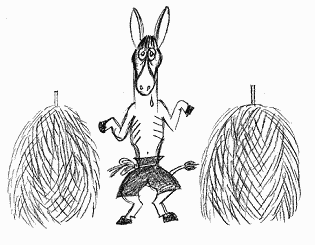 Пример: Он оказался в положении буриданова осла.Валаамова ослица, Варфоломеевская ночь.4. Морфологические нормыЗадание 8. Подберите к данным существительным определения или глаголы в форме ед. числа прошедшего времени. Запишите полученные словосочетания. В случае колебаний в определении рода имён существительных обращайтесь к толковым словарям. Образец:  Смешной шимпанзе, МГУ объявил.Сластёна, туш, тюль, шампунь, умишко, МАГАТЭ.Задание 9Поставьте данные существительные в форму родительного падежа множественного числа. Образец: Судьи → много судейАрмяне, татары, свечи, солдаты, туфли.Задание 10Раскройте скобки. Запишите числительные прописью.1. Книга с (896) страницами.2. Посёлок в (полтора) километрах от города.3. Смартфоны стали стоить около 6785 рублей.4. Резервный фонд Российской Федерации составлял около               (1 825,2) млрд рублей по состоянию на  май 2012 года.5. Синтаксические нормыЗадание 11Исправьте ошибки, связанные с нарушением синтаксических норм. Объясните характер ошибок. В случае затруднений обращайтесь      к изданию: Розенталь Д.Э. Управление в русском языке. Словарь-справочник. – М.,1997. Образец: Заведующий склада назначается на должность приказом директора. (Ошибка в управлении: существительное заведующий управляет творительным падежом → правильный вариант: заведующий складом…)1. Я удивлена поступку менеджера «Альфа-Банка».2. Студенты-контрактники должны оплатить за обучение в течение недели.3. Комплексный подход отличает эту группу компаний и других участников строительного рынка.МОДУЛЬ «РИТОРИКА»Тема «Подготовка публичной речи»Задание 12Напишите небольшую убеждающую (по цели) публичную речь на тему «Нужен ли русский язык инженеру?»Объем текста примерно 300 слов.Письменно сформулируйте:1) цель и тезис речи; 2) виды использованных аргументов (логических и психологических);3) риторические приемы, использованные во вступлении и заключении речи.При выполнении задания используйте материал учебного пособия на с. 57−66, приложение № 3 «Риторические приемы» на с. 195−197.МОДУЛЬ «СТИЛИСТИКА»Тема «Функциональные стили течи»Задание 13Прочитайте текст. Составьте к нему назывной план. Используйте материал учебного пособия на с. 73−74.ТЕКСТНЕТРАДИЦИОННЫЕ ИСТОЧНИКИ ЭНЕРГИИК нетрадиционным и возобновляемым источникам энергии(НВИЭ), прежде всего, относят солнечную, ветровую и геотермальную энергию, энергию морских приливов и волн, биомассы (растения, различные виды органических отходов). К НВИЭ также принято относить малые ГЭС (мощностью до 30 МВт), которые отличаются от традиционных ГЭС только масштабом.К положительным свойствам указанных источников энергии относятся повсеместная распространенность большинства их видов, экологическая чистота. Кроме того, эксплуатационные затраты по использованию нетрадиционных источников не содержат топливной составляющей.К отрицательным свойствам НВИЭ относятся зависимость от погодных условий и малая удельная мощность этих установок. Последнее обстоятельство заставляет создавать большие площади энергоустановок, что приводит к большой материалоемкости подобных устройств, а следовательно, к увеличению капиталовложений по сравнению с традиционными энергоустановками.	В результате возникает некоторый парадокс, состоящий в том, что энергию НВИЭ используют, главным образом, богатые страны. В то же время наиболее заинтересованы в эксплуатации НВИЭ развивающиеся государства, не имеющие современной энергетической инфраструктуры, то есть развитой сети централизованного энергоснабжения. Для них создание автономного энергообеспечения путем применения нетрадиционных источников могло бы стать решением проблемы, но в силу своей бедности они не имеют средств на закупку в достаточном количестве соответствующего оборудования. Богатые же страны энергетического голода не испытывают и проявляют интерес  к альтернативной энергетике в основном по соображениям экологии и энергосбережения.  (По материалам: http://www.rodniki.bel.ru)МОДУЛЬ «ДЕЛОВОЙ РУССКИЙ ЯЗЫК»Тема «Служебные документы»Задание 14Напишите заявление на имя декана  с просьбой предоставить вам академический отпуск, соблюдая  правила оформления реквизитов, используя языковые клише, характерные для этого вида личных  служебных документов. Используйте приложение № 2 «Образцы документов» на с. 192.ПРАКТИЧЕСКИЕ ЗАНЯТИЯПРАКТИЧЕСКОЕ ЗАНЯТИЕ № 1Тема «Нормы современного русского литературного языка»Блок 1. Орфоэпические нормыОсновные понятия темы:языковая норма, нормативность, орфоэпия, орфоэпические нормы, акцентология, редукция, разноместное ударение, подвижное ударения, транскрипция.Вопросы для самоконтроля1. Что такое языковая норма и зачем она нужна?2. Какие лингвистические словари вы знаете?3. В чем суть различий лингвистических и энциклопедических словарей?4. Какие выделяются виды норм?5. Какие нормы называются орфоэпическими, какие – акцентологическими?6. Каковы основные трудности в произношении гласных звуков?7. Какие существуют сложности в произношении согласных звуков? 8. Какие особенности русского ударения вы знаете? ЗАДАНИЯ К ТЕМЕЗадание 1Каким из приведенных словарей нужно воспользоваться, чтобы быстро уточнить следующую информацию?Задание 2Произнесите правильно слова, трудные с точки зрения постановки ударения.Задание 3Произнесите правильно слова, «проблемные» с точки зрения орфоэпических норм. В случае затруднения обращайтесь к приложению № 1 «Орфоэпический минимум» на  с. 191.Бармен, вероисповедание, возбужденный, диспансер, закупорить, создали, новорожденный, украинский, истекшие сутки, ненормированный, пиццерия, правы, блокировать, танцовщица, звонят,           по средам, апартаменты.Задание 4Раскройте скобки. Поставьте ударение в подчеркнутых словах. Прочтите текст вслух, обращая внимание на произношение этих слов.Оптовый магазин посещают люди всех возрастов. Они проходят один квартал мимо диспансера, (ясли) и оказываются в магазине, где можно купить свежие продукты (например, свеклу, торты) и несколько пар (туфли).Задание 5Прочтите правильно вслух слова, «проблемные» слова с точки зрения произношения звуков [э] или [о] под ударением после мягкого согласного. Определите, характерна ли для вас тенденция «графического» произношения.Задание 6Выберите правильный вариант написания.Задание 7Обратите внимание на правильное произношение «проблемных» с точки зрения произношения сочетания ЧН слов.Задание 8Выполните итоговое задание по теме в форме теста  с множественным выбором. 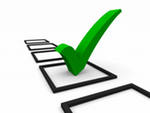 Выберите правильные варианты ответов. Блок 2. Лексические нормыОсновные понятия темы:лексика, лексические нормы, фразеологизмы, паронимы, заимствованная лексика, лексическая сочетаемость, речевая избыточность, тавтология, плеоназм.Вопросы для самоконтроля:1. Какие нормы называются лексическими?2. Какие проблемы, связанные с использованием заимствованных (иноязычных) слов, вы можете назвать? 3. Что такое паронимы?4. В чем заключается разница понятий  тавтология и плеоназм? 5. Что такое лексическая сочетаемость? 6. Какие лексические ошибки связаны с использованием фразеологизмов?ЗАДАНИЯ К ТЕМЕЗадание 1Работая в парах, выберите правильный вариант значения иноязычного слова. Задание 2Распределите (устно) примеры в два столбика по образцу.Первый дебют, изобразить образ, прейскурант цен, приблизиться ближе, свободная вакансия, полностью заполнить, лично я, следует следующее, в общем и целом, в мае месяце.Образец:Задание 3А. Обратите внимание на значение паронимов, в употреблении которых часто допускаются ошибки.Б. Составьте словосочетания с паронимами из задания 3 А , используя данные существительные.1. Слово, стиль. 2. Жизнь, равновесие. 3. Театр, сюжет. 4. Статья, ум. 5. Химия, поступок. 6. Ситуация, ребенок 7. Рюкзак, бизнес.        8. Шум, ошибка.Задание 4Подберите подходящие синонимы из скобок к данным паронимам.Длинный – длительный (протяжённый, долговременный); запасный – запасливый (предусмотрительный, резервный);злой – злостный (закоренелый, жестокий);комический – комичный (смехотворный, комедийный);нестерпимый – нетерпимый (недопустимый, невыносимый.Задание 5Выберите точное соответствие фразеологизма и его значения. Как вы считаете, какие их этих фразеологизмов являются книжными?Задание 6Выберите точное соответствие примера, в котором допущена ошибка, и комментария к характеру этой ошибки.Задание 7Выполните итоговое задание по теме в форме теста с множественным выбором. Выберите правильные варианты ответов. Блок 3. Грамматические нормыОсновные понятия темы:грамматика, морфология, синтаксис, морфологические нормы, синтаксические нормы, управление, согласование (координация) подлежащего и сказуемого.Вопросы для самоконтроля1. Что такое грамматика? Какие нормы называются грамматическими?2. Что такое морфологические нормы?3. Что такое синтаксические нормы?4. Что такое управление?ЗАДАНИЯ К ТЕМЕЗадание 1Вставьте в определения ключевые слова.1. Грамматические нормы  −  это совокупность … и … норм.2. Морфологические нормы – это правила употребления … слов разных частей речи.3. Синтаксические нормы – это правила построения и употребления таких единиц языка, как … .Задание 2Определите род существительных, распределив их в четыре группы.Забияка, тюль, бра (настенный светильник), пенальти, евро, пьяница, какаду, шампунь, жюри, пони, мозоль, умишко, колибри, салями, протеже, неженка, портмоне, невежа, жалюзи.Задание 3Раскройте значение аббревиатур. Определите, какие из них склоняются, а какие – нет. Определите их род. Согласуйте правильно аббревиатуры со сказуемым или определением. Используйте образец выполнения задания.Образец:МИД (Министерство иностранных дел) – нескл., м. р. МИД заявил. В разговорной речи допустимо в МИДе.НАТО, ЕС, МВФ, ООН, ГИБДД, МКАД, МОК, АЭС, ВНП, ООО, ЮНЕСКО, МАГАТЭ, ФСБ.Задание 4Поставьте данные существительные в форму множественного числа. Распределите их (устно) в два столбика по образцу.Директор, доктор, ректор, профессор, бухгалтер, ордер, шофер, слесарь, столяр, лектор.Задание 5Поставьте данные существительные в форму родительного падежа множественного числа.Рельсы, носки, джинсы, туфли, заморозки, будни, свечи, ясли, макароны, помидоры, апельсины, осетины, грузины, килограммы, граммы, амперы, вольты, побережья, оладьи, вафли.Задание 6Ответьте на вопрос, употребив правильно имена и фамилии. От кого получено письмо? (Эмигрант Александр Дурново, актер Игорь Петренко, художник Николай Рерих, поэт Адам Мицкевич, студентка Елена Буханевич, студент Игорь Гейнц, инженер Анна Седых, телеведущая Ксения Собчак, писатель Золя, президент Обама.)Задание 7Раскройте скобки, заменяя цифры словами. Употребите правильно  числительные.1. У (732 студента) ИГЭУ хорошие баллы за промежуточный контроль.2. Поселок находился в (875 километров) от столицы.3. Дипломная работа с (268 чертежей) произвела отличное впечатление на членов комиссии.4. Надо завершить реконструкцию электростанции к (25 декабря).5. Доля АЭС в производстве электроэнергии в России составляет примерно (11,6 %).6. Город расположен в живописном  районе  в (полтораста) (километр) отсюда.7. Предложение было принято (2475 голосов).Задание 8.Раскройте скобки. Напишите правильно следующие производные предлоги, образованные от существительных.По прибытии… поезда, по окончани… университета, по завершении… работы, по возвращени… на родину, по приезд … в столицу.Задание 9Выберите точное соответствие примера, в котором допущена морфологическая ошибка, и комментария к характеру допущенной ошибки.Задание 10Составьте и запишите словосочетаниями со словами, данными          в скобках. Обратите внимание на синтаксические нормы, связанные с управлением.Образец:Заведующий чем? (кафедра) → заведующий кафедройЗадание 11Выполните итоговое задание по теме в форме теста с множественным выбором. Выберите правильные варианты ответовНеправильный      вариантВид речевой            избыточностиПравильный      вариантЭто свойство свойственно всем металлам.ТавтологияЭтим свойством обладают все       металлы.1. Значений словэнергетический – энергичныйА) Александрова З.И. Словарь синонимов русского языка. – М.,1989.Б) Бельчиков Ю.А., Панюшева М.С. Словарь паронимов современного русского языка. – М., 1994.В) Орфографический словарь русского языка / под ред. В.В. Лопатина [и др.]. – М., 1998.Г) Розенталь Д.Э., Теленкова М.А. Словарь трудностей русского языка. – М., 1987.Д) Орфоэпический словарь/ под ред. Р.А. Аванесова. – М., 1988.Е) Современный словарь иностранных слов. Толкование, употребление, словообразование, этимология. – М., 2009.2. Правописание следующих слов: рассчитать, а также, посвященныйА) Александрова З.И. Словарь синонимов русского языка. – М.,1989.Б) Бельчиков Ю.А., Панюшева М.С. Словарь паронимов современного русского языка. – М., 1994.В) Орфографический словарь русского языка / под ред. В.В. Лопатина [и др.]. – М., 1998.Г) Розенталь Д.Э., Теленкова М.А. Словарь трудностей русского языка. – М., 1987.Д) Орфоэпический словарь/ под ред. Р.А. Аванесова. – М., 1988.Е) Современный словарь иностранных слов. Толкование, употребление, словообразование, этимология. – М., 2009.3. Как правильно сказать: оплатить обучение илиоплатить за обучение?А) Александрова З.И. Словарь синонимов русского языка. – М.,1989.Б) Бельчиков Ю.А., Панюшева М.С. Словарь паронимов современного русского языка. – М., 1994.В) Орфографический словарь русского языка / под ред. В.В. Лопатина [и др.]. – М., 1998.Г) Розенталь Д.Э., Теленкова М.А. Словарь трудностей русского языка. – М., 1987.Д) Орфоэпический словарь/ под ред. Р.А. Аванесова. – М., 1988.Е) Современный словарь иностранных слов. Толкование, употребление, словообразование, этимология. – М., 2009.4. Что значит слово когнитивный?А) Александрова З.И. Словарь синонимов русского языка. – М.,1989.Б) Бельчиков Ю.А., Панюшева М.С. Словарь паронимов современного русского языка. – М., 1994.В) Орфографический словарь русского языка / под ред. В.В. Лопатина [и др.]. – М., 1998.Г) Розенталь Д.Э., Теленкова М.А. Словарь трудностей русского языка. – М., 1987.Д) Орфоэпический словарь/ под ред. Р.А. Аванесова. – М., 1988.Е) Современный словарь иностранных слов. Толкование, употребление, словообразование, этимология. – М., 2009.5. Как правильно произнести согласный [т] в слове компьютер: твердо или мягко?А) Александрова З.И. Словарь синонимов русского языка. – М.,1989.Б) Бельчиков Ю.А., Панюшева М.С. Словарь паронимов современного русского языка. – М., 1994.В) Орфографический словарь русского языка / под ред. В.В. Лопатина [и др.]. – М., 1998.Г) Розенталь Д.Э., Теленкова М.А. Словарь трудностей русского языка. – М., 1987.Д) Орфоэпический словарь/ под ред. Р.А. Аванесова. – М., 1988.Е) Современный словарь иностранных слов. Толкование, употребление, словообразование, этимология. – М., 2009.Асимметрия обеспечениеваловой облегчитьвероисповедание,ободритьвозрастовоптовыйтайная вечеряпережитоегазопроводони правыгенезис принудитьгербовая печать, гербыразвитая промышленностьдогматсиротыдоговортабузавиднотанцовщицазадолготорты,занятой человектуфляизбалованныйусугубитьизогнутыйупрочениеиконописьходатайствоинженерияхристианинисповеданиечерпать,кварталэксперткрасивееязыковой фактмастерски[э]Афера, бытие, истекший год, опека, гололедица, оседлость [о]Блëклый, включённый, включён, отключённый, отключён, истëкший кровью, остриё, повторённый, решëтчатый, манëвры, сверхманёвренный, никчëмный, принëсший, свёкла, новорождëнный1 А) скурпулезныйБ) скрупулезный2 А) инцидентБ) инциндент3 А) дерматинБ) дермантинПродолжениеПродолжениеПродолжение4А) конкурентоспособныйБ) конкурентноспособный5А) юристпруденцияБ) юриспруденция6А) поскользнутьсяБ) подскользнуться7А) подщечинаБ) пощечина8А) беспрецедентныйБ) беспрецендентный9А) агентствоБ) агенство10А) красивый почеркБ) красивый подчерк11А) компрометироватьБ) компроментировать12А) инциндентБ) инцидент[шн]Конечно, скучно, нарочно, прачечная, подсвечник, девичник, яичница[чн]Горничная, сливочный1. Словари, описывающие единицы языка, – это ...А) лингвистические словари1. Словари, описывающие единицы языка, – это ...Б) энциклопедические словари2. Выберите верное утверждение.А) Для правильного произношения слова надо воспользоваться орфоэпическим словарем.2. Выберите верное утверждение.Б) Редукция – это особенность произношения согласных звуков.2. Выберите верное утверждение.В) Особенностью русского ударения является фиксированность.ПродолжениеПродолжение3. Разницу в значении слов горделивый – гордый  можно быстро уточнить в словаре …А) орфоэпическом3. Разницу в значении слов горделивый – гордый  можно быстро уточнить в словаре …Б) энциклопедическом3. Разницу в значении слов горделивый – гордый  можно быстро уточнить в словаре …В) паронимов3. Разницу в значении слов горделивый – гордый  можно быстро уточнить в словаре …Г) этимологическом4. Словари, в которых описываются понятия, это словари …А) лингвистические4. Словари, в которых описываются понятия, это словари …Б) энциклопедические4. Словари, в которых описываются понятия, это словари …В) этимологические4. Словари, в которых описываются понятия, это словари …Г) синонимов5. В каком словаре можно быстро найти следующую информацию: «ава́рия − из ит. avaria или франц. avarie. Источником является араб. ‘awâr  − повреждение»?А) орфоэпическом5. В каком словаре можно быстро найти следующую информацию: «ава́рия − из ит. avaria или франц. avarie. Источником является араб. ‘awâr  − повреждение»?Б) толковом5. В каком словаре можно быстро найти следующую информацию: «ава́рия − из ит. avaria или франц. avarie. Источником является араб. ‘awâr  − повреждение»?В) этимологическом5. В каком словаре можно быстро найти следующую информацию: «ава́рия − из ит. avaria или франц. avarie. Источником является араб. ‘awâr  − повреждение»?Г) паронимов5. В каком словаре можно быстро найти следующую информацию: «ава́рия − из ит. avaria или франц. avarie. Источником является араб. ‘awâr  − повреждение»?Д) орфографическом6. Выберите слова с правильным ударением.А) свеклА6. Выберите слова с правильным ударением.Б) оптОвый6. Выберите слова с правильным ударением.В) экспЕрт6. Выберите слова с правильным ударением.Г) бАрмен6. Выберите слова с правильным ударением.Д) укрАинский7. Выберите слова с неправильным ударением.А) отклЮчит7. Выберите слова с неправильным ударением.Б) валовОй7. Выберите слова с неправильным ударением.В) шарфЫ7. Выберите слова с неправильным ударением.Г) тУфля7. Выберите слова с неправильным ударением.Д) завИдно8. Какие слова нужно писать через букву Ё ?А) свекла8. Какие слова нужно писать через букву Ё ?Б) включенный8. Какие слова нужно писать через букву Ё ?В) опека8. Какие слова нужно писать через букву Ё ?Г) афера9. Орфоэпические нормы регламентируют…А) словоупотребление9. Орфоэпические нормы регламентируют…Б) произношение9. Орфоэпические нормы регламентируют…В) правильное написание слов1. ЭкспрессивныйА) выразительный1. ЭкспрессивныйБ) активный, постоянно находящийся    в движении2. ДиаспораА) проживание какой-либо национальности (народности) вне исторической родины2. ДиаспораБ) ситуация, когда надо сделать выбор между двумя неприятными возможностямиПродолжениеПродолжение3. СлоганА) фраза, сказанная в целях привлечения внимания3. СлоганБ) лаконичная, легко запоминающаяся фраза, выражающая суть рекламного сообщения4. АскетизмА) безразличное отношение ко всему4. АскетизмБ) строгий образ жизни 5. ПрерогативаА) обязательное условие чего-либо5. ПрерогативаБ) исключительное право6. ПролонгироватьА) проголосовать6. ПролонгироватьБ) продлить7. ЛокальныйА) общий7. ЛокальныйБ) местный8. НонсенсА) событие, вызывающее удивление8. НонсенсБ) абсурд, нелепица9. Плюрализм А) многопартийность9. Плюрализм Б) множественность мнений, суждений, взглядов 10. АльтруизмА) равнодушное отношение ко всему10. АльтруизмБ) бескорыстная забота о благе других людей11. ВербальныйА) прилагательное от глагола вербовать11. ВербальныйБ) словесный12. Адекватный А) психически устойчивый12. Адекватный Б) совпадающий, соответствующий13. КоммуникабельныйА) общительный13. КоммуникабельныйБ) открытый13. КоммуникабельныйВ) эффективный14. КреативныйА) творческий14. КреативныйБ) продвинутыйПлеоназмТавтология………………………………………………………………………..1Архаический (свойственный старине)Архаичный (вышедший  из применения)2Динамический (относящийся к динамике)Динамичный (полный событий)3Драматический (относящийся к драме)Драматичный (полный драматизма)4Критический (содержащий критику)Критичный (критикующий)5Органический (относящийся к живому миру)Органичный (естественный)6Проблематичный (предположительный)Проблемный (ставящий вопросы)7Туристический (относящийся к туризму)Туристский (относящийся  к туристу)8Явный (очевидный)Явственный (отчетливый, хорошо различимый)ФразеологизмЗначение фразеологизма1. Дамоклов мечА. Умница, эрудит2. Семи пядей во лбуБ. Совершить решительный поступок3. Перейти РубиконВ. Нависшая, угрожающая опасность4. Семь пятниц на неделеГ. Крайне нерешительный человек, который колеблется при выборе одной из двух равноценных возможностей5. Петь дифирамбыД. Сообразительный, догадливый6. Буриданов оселЕ. Восхвалять, прославлять7. Котелок варитЖ. Записать, сделать заметки8. Взять на карандашЗ. Непостоянный, непоследовательный человекПримерХарактер ошибки1. Следует отметить следующие особенности.А) нарушение лексической сочетаемости2. Это изобретение имеет большую роль в истории человечества.Б) тавтология3. В январе месяце начнется выпуск нового электрооборудования.В) неверное употребление заимствованного слова4. В курсовых работах допускаются ошибки.Г) плеоназм5. Разрешите предоставить новое электротехническое устройство, разработанное нашей фирмой.Д) двусмысленность как следствие неверного употребления многозначного слова6. Он креативный студент, так как всегда вежлив и тактичен.Е) неверное употребление паронимов1. Лексические нормы регламентируют …А) словообразование1. Лексические нормы регламентируют …Б) употребление слов и устойчивых словосочетаний 1. Лексические нормы регламентируют … В) произношение1. Лексические нормы регламентируют … Г) употребление словосочетанийПродолжениеПродолжение2. Слова представить и предоставить – это …А) синонимы2. Слова представить и предоставить – это …Б) паронимы2. Слова представить и предоставить – это …В) омонимы2. Слова представить и предоставить – это …Г) плеоназм3. Укажите верное утверждение.А) Для уточнения лексической сочетаемости надо воспользоваться орфоэпическим словарем.3. Укажите верное утверждение.Б) Плеоназм – один из видов речевой недостаточности.3. Укажите верное утверждение.В) Паронимы – это слова, близкие или тождественные по значению.3. Укажите верное утверждение.Г) Тавтология – это вид речевой избыточности.4. Плеоназм – это …А) особенности произношения4. Плеоназм – это …Б) смысловая избыточность4. Плеоназм – это …В) повторение однокоренных слов5. В каких словосочетаниях не нарушена лексическая сочетаемость?А) уделять значение5. В каких словосочетаниях не нарушена лексическая сочетаемость?Б) оказать впечатление5. В каких словосочетаниях не нарушена лексическая сочетаемость?В) высказать гипотезу5. В каких словосочетаниях не нарушена лексическая сочетаемость?Г) нанести повреждения6. Какие слова могут сделать речь непонятной?А) пословицы, поговорки6. Какие слова могут сделать речь непонятной?Б) общеупотребительная лексика6. Какие слова могут сделать речь непонятной?В) термины, иноязычные слова6. Какие слова могут сделать речь непонятной?Г) эмоционально-экспрессивная лексика7. В каком примере не нарушена фразеологическая сочетаемость?А) Конденсатор представляет собой устройство …7. В каком примере не нарушена фразеологическая сочетаемость?Б) Между нами черная кошка промчалась.7. В каком примере не нарушена фразеологическая сочетаемость?В) Он умел ладить с сильными мира этого.Общий родМужской родЖенский родСредний родОкончание -ыОкончание -а……………………………………………………………………ПримерХарактер допущенной ошибки1. Новая шампуньА) Неверное употребление окончания существительного в форме род. падежа мн. числа2. Российские инженераБ) Неверное образование формы степеней сравнения прилагательных3. В городе проживает много грузинов.В) Неверное употребление рода иноязычного существительного4. Это решение более правильнее.Г) Неверное употребление окончания существительного в форме им. падежа мн. числа 5. В книге около пятьсот двадцати шести страниц.Д) Неверное образование формы повелительного наклонения глагола6. Едь, пожалуйста, быстрее.Е) Неверное образование формы количественного числительного1. Удивляться чему? (результаты) – удивлен чем? (результаты).2. Обрадоваться чему? (успехи) – обрадован чем? (успехи).3. Обращать внимание на кого? (заказчики) – уделять внимание кому? (заказчики).4. Препятствовать чему? (развитие) – тормозить что? (развитие).5. Указать на что? (ошибки) – описать что? (событие).6. Управляющий чем? (отделение банка) – руководитель чего?           (группы).7. Оплатить что? (образование) – уплатить что? за что? (проезд).8. Согласно, вопреки  чему? (приказ).  1. Грамматические нормы – это …А) орфографические нормы1. Грамматические нормы – это …Б) лексические нормы1. Грамматические нормы – это …В) морфологические нормы1. Грамматические нормы – это …Г) синтаксические нормы1. Грамматические нормы – это …Д) орфоэпические нормы2. Морфологические нормы – это правила …А) употребления форм слов разных частей речи2. Морфологические нормы – это правила …Б) правописания слов разных частей речи3. Выберите предложение,  в котором нет морфологической ошибки.А) Бытовые условия в этом общежитии оказались более предпочтительнее, чем в другом.3. Выберите предложение,  в котором нет морфологической ошибки.Б) В нашем городе проживает много грузин.3. Выберите предложение,  в котором нет морфологической ошибки.В) В нашей группе всего шестеро девушек.4. Выберите предложение,  в котором есть морфологическая ошибка.А) Этот ученый известный своими работами  по электротехнике.4. Выберите предложение,  в котором есть морфологическая ошибка.Д) По окончании работы все сотрудники собрались  в зале.ПродолжениеПродолжение5. Синтаксические нормы – это правила употребления …А) словосочетаний5. Синтаксические нормы – это правила употребления …Б) слов5. Синтаксические нормы – это правила употребления …В) предложений5. Синтаксические нормы – это правила употребления …Г) произношения5. Синтаксические нормы – это правила употребления …Д) знаков препинания6. Управление – это такой вид подчинительной связи в словосочетании, при котором зависимое слово …А) связывается с главным по смыслу и интонационно6. Управление – это такой вид подчинительной связи в словосочетании, при котором зависимое слово …Б) ставится в тех же формах, что и главное6. Управление – это такой вид подчинительной связи в словосочетании, при котором зависимое слово …В) ставится в падеже, определяемом главным словом6. Управление – это такой вид подчинительной связи в словосочетании, при котором зависимое слово …Г) ставится в роде, определяемом главным словом7. Выберите примеры, в которых есть ошибки в управлении.А) Заведующий лаборатории информационных технологий в энергетике выступил с докладом.7. Выберите примеры, в которых есть ошибки в управлении.Б) Северная Корея заверила о готовности возобновить переговоры по  ядерной программе.7. Выберите примеры, в которых есть ошибки в управлении.В) Международное энергетическое агентство предостерегло Германию об опасности отказа от атомной энергетики.7. Выберите примеры, в которых есть ошибки в управлении.Г) Легко отличить генератор и трансформатор.7. Выберите примеры, в которых есть ошибки в управлении.Д) Экологическая чистота характерна нетрадиционной энергетике.